XAVIER INSTITUTE OF ENGINEERING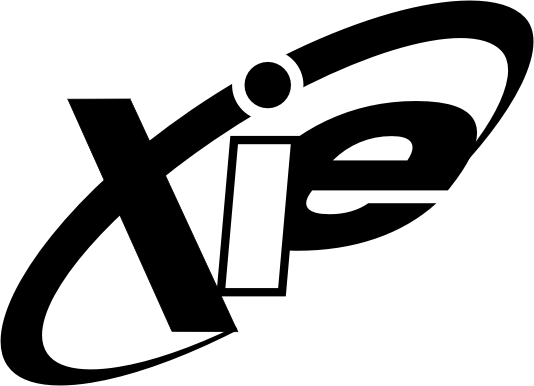 Mahim Causeway, Mahim, Mumbai – 400 016  24455937 / 24454559 / 24451961 Email : office@xavierengg.com___________________________________________________________________________________				Date: 22/07/2021NOTICEENTREPRENEURSHIP CELL (E-CELL) 2021-22The Entrepreneurship Cell (E-Cell) at Xavier Institute of Engineering is created with the aim of supporting students in their entrepreneurial ventures by providing resources, innovative programs and opportunities to connect with mentors and investors. It is a club, run by students and faculty and driven by the management of the institute. The E-Cell conducts several activities such as entrepreneurship awareness workshops, interaction with successful entrepreneurs, business idea competitions in order to cultivate the required skill set among the students. The E-Cell also promotes an innovative mindset among the students forcing them to think out of the box to solve real world problems. Following are the E-Cell Members for the AY 2021-22Prof. Shailaja Udtewar		                                             Dr. Y.D. Venkatesh	E-Cell, Staff In-Charge                                                                (Principal)Cell No.- 9029082163 								Sr. No.NameDepartmentRoleProf. Kavita JainCOMPStaff AdvisorProf. Shailaja UdtewarEXTCStaff In-ChargeVivek SharmaBE (COMP)Head, Collaboration TeamDiogo DcostaTE (COMP)Member, Collaboration TeamBajarang Londhe TE (IT)Member, Collaboration TeamKartikey PrajapatiBE (EXTC)Head, Event Management TeamLekha Pushpendra LadheTE (IT)Member, Event Management TeamNancy Merciline TE (IT)Member, Event Management TeamAdwait Shekhar Joshi TE (EXTC)Head, DocumentationAngelica SebastianTE (COMP)Member, DocumentationMichelle MacwanTE (COMP)Head, PublicityAjit GeorgeTE (EXTC)Member, PublicityRussell FernandoBE (EXTC)Head, Social MediaSiddhanth Massey TE (COMP)Member, Social Media